Objednávka č. 202300039Objednáváme u Vás:Stravenky – hodnota poukázek celkem 360 000 KčOdběratel:	Město Vodňany 			   		nám. Svobody 18			389 01 Vodňany							Bankovní spojení: 	Komerční banka, a. s. 		  	Číslo účtu: 27-2683510227/0100  	                 	IČ:  251 984, DIČ: CZ00251984Způsob úhrady: 	převodním příkazemJaroslava Zlatohlávková kancelář tajemníka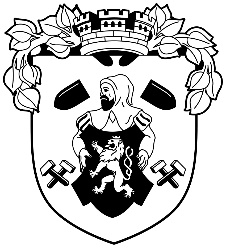 	*MUVOP004KYD7*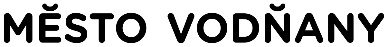 	*MUVOP004KYD7*nám. Svobody 18389 01 VodňanyDodavatel:Up Česká republika s.r.o.Vyřizuje:Dana HrachovcováZelený pruh 1560/99Telefon:383 379 103140 00 Praha 4E-mail:hrachovcova@muvodnany.czIČO: 62913671DIČ: CZ62913671Datum: 22.02.2023